Вороновская организация союза женщин приняла участие в чествовании женщин по случаю награждения орденом МатериДля семи многодетных мам Вороновского района утро 12 июня началось с хлопот и приготовлений к встрече, во время которой им предстояло принять от главы района символ материнской доблести.В Вороновском райисполкоме Николай Аркадьевич Розум поздравил и торжественно вручил ордена Матери четырем женщинам-землячкам, родившим и достойно воспитавшим пятерых и шестерых детей, —  Валентине Яновне Микулко, Ядвиге Иосифовне Козловской, Валентине Михайловне Стефанович, Екатерине Павловне Стефанович.В этот же день государственные награды и цветы получили три жительницы Радунского сельсовета. Их чествовали в Радуни. К месту назначенной встречи Ядвига Станиславовна Валюкевич, Анна Ивановна Тункель, Галина Михайловна Ращевская прибыли с группами поддержки — мужьями, детьми, внуками, племянниками. Самой многочисленной была семья Г.М. Ращевской — рядом с любимым человеком в этот волнительный день были супруг, три дочери (тоже многодетные мамы), сын, невестка и десять внуков.Девятиконечная рельефные звезды, приколотые к нарядным платьям участниц встреч, — это редкое и благородное украшение, носить  которое дано не каждой женщине. Знак подчеркнул их особый статус — многодетных матерей, а глаза засветились благодарной радостью. К поздравлениям присоединилась председатель Вороновской районной организации ОО «Белорусский союз женщин» Елена Марьяновна Ястремская.— Роль женщины-матери высока и важна в нашем обществе. Она дарит жизнь, внимание и заботу своим детям, призвана воспитывать их гражданами своей страны, — подчеркнула лидер женского движения. — Крепкого вам здоровья, милые женщины! Пусть ваша материнская любовь всегда возвращается к вам благодарностью и заботой детей.  Тружениц сельскохозяйственной отрасли  В.М. Стефанович, В.Я. Микулко, Я.И. Козловскую, Я.И. Валюкевич поздравила председатель профсоюзной первичной организации РУСП с-з «Вороновский» И.Р. Гришко, КСУП «Дотишки» А.Ч. Крисенель Трогательными душевными словами поддержали своих землячек председатели Переганцевского и Радунского сельсоветов Л.С. Декан и А.М. Шинкович.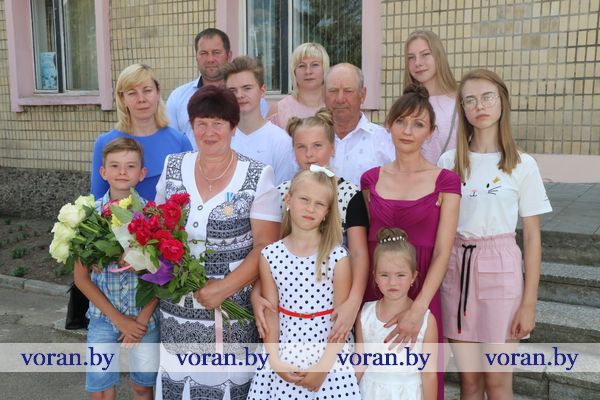 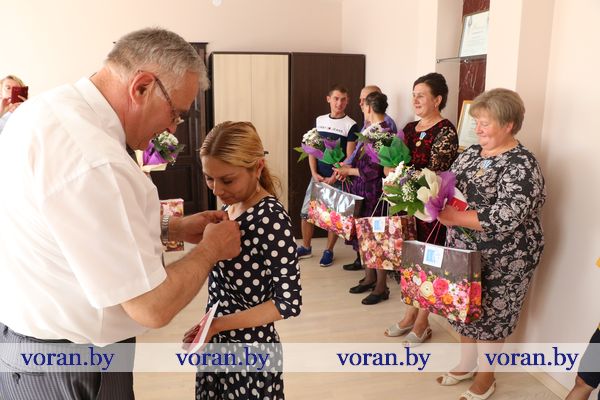 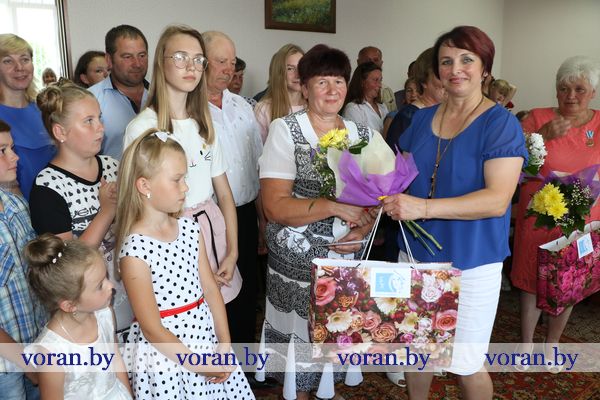 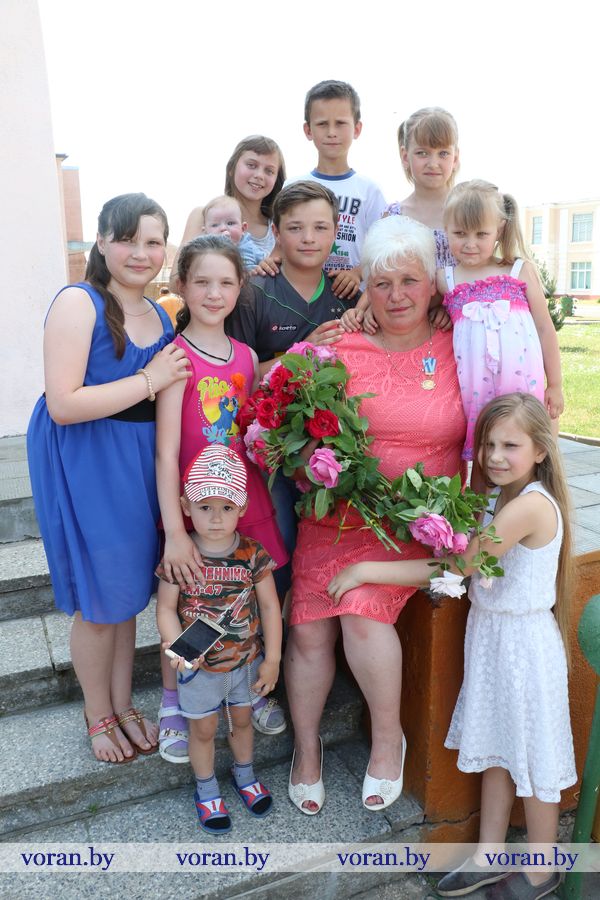 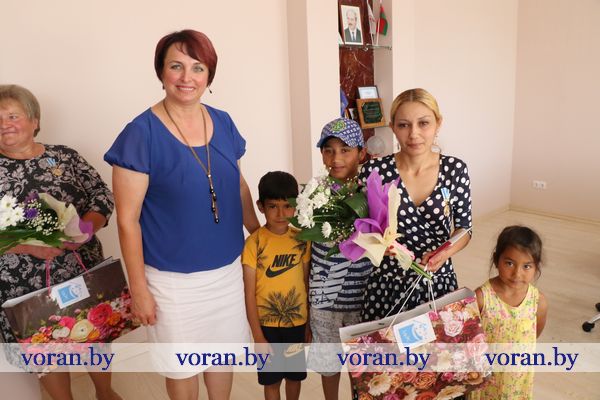 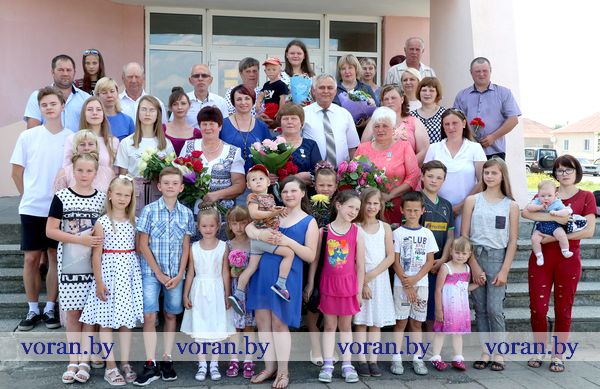 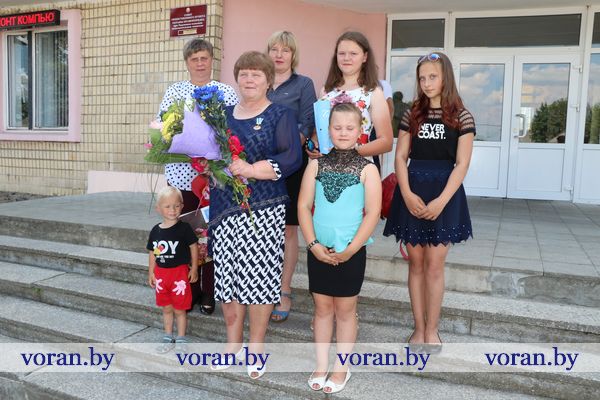 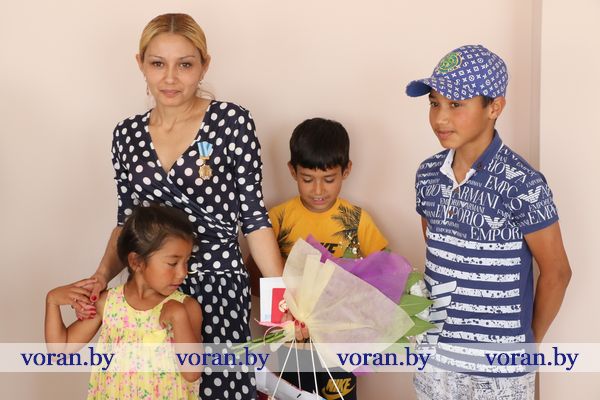 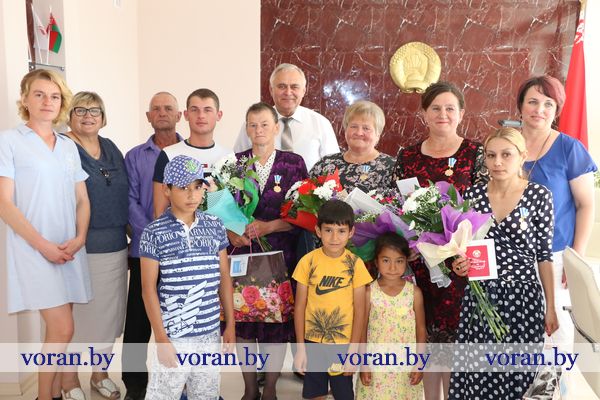 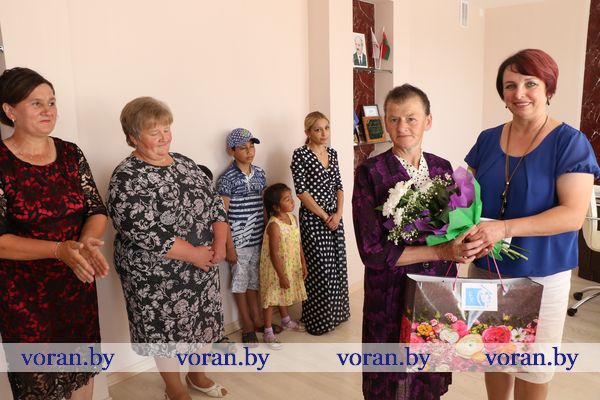 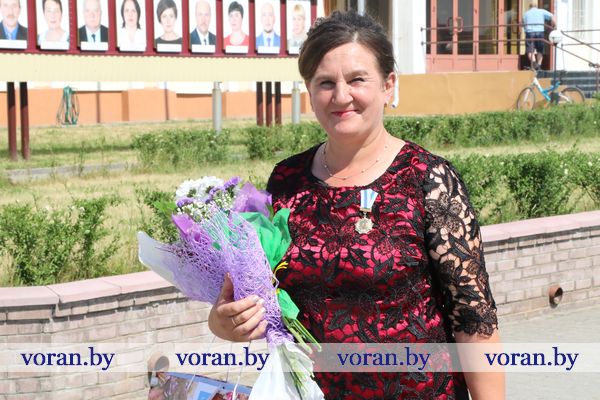 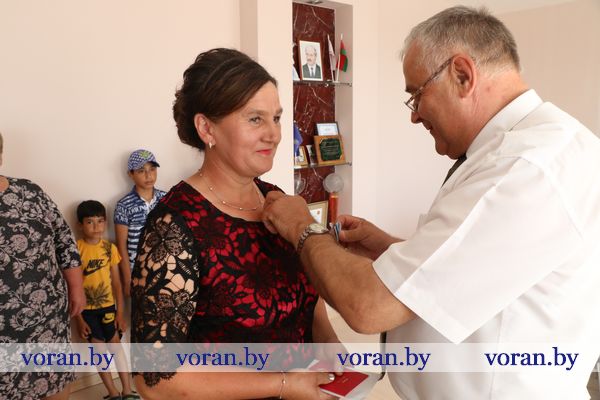 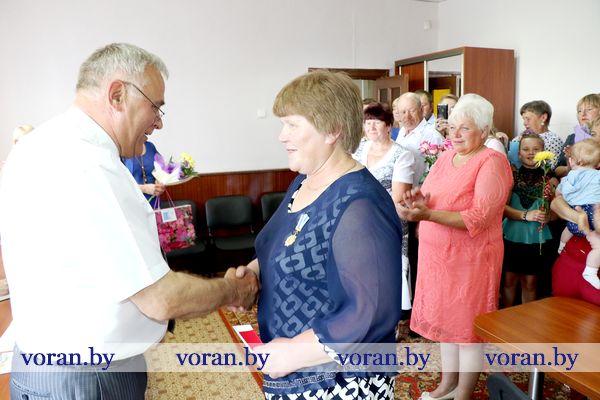 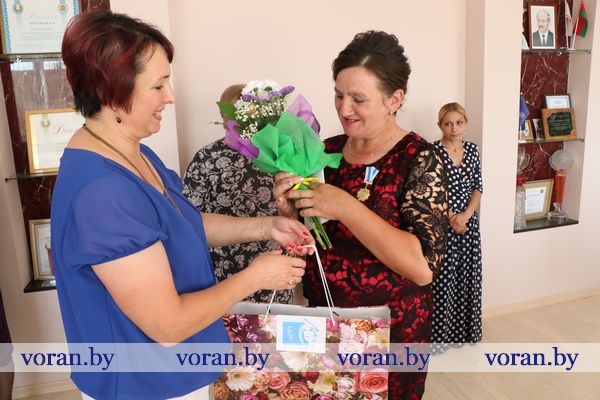 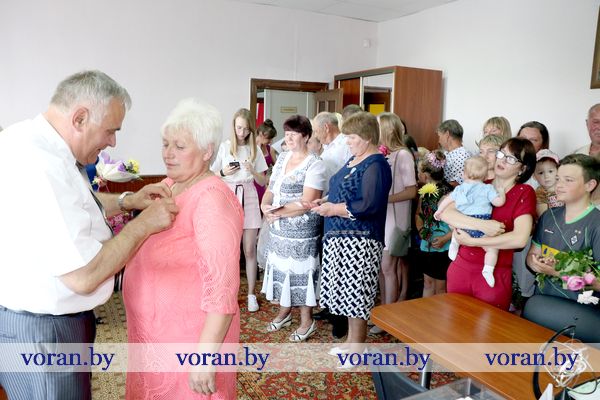 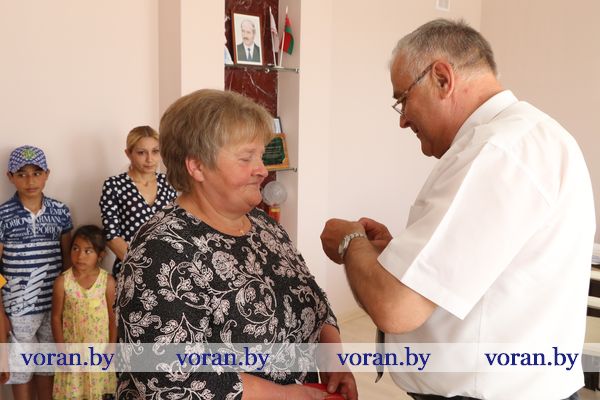 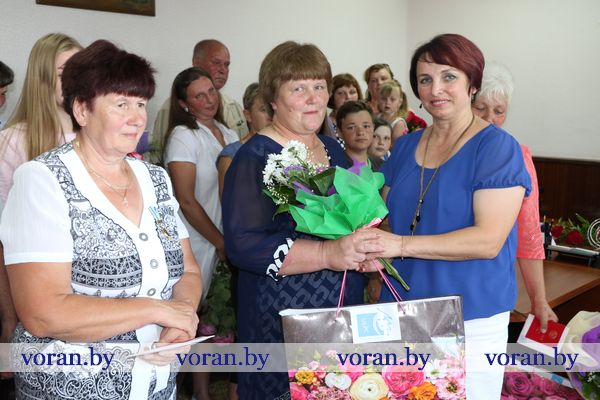 